AKTUALITY====================================================================SETKÁNÍ JESKYŇÁŘŮ 2018SPRÁVA JESKYNÍ ČR====================================================================JESKYNĚ====================================================================Unikněte vedru výletem. Jeskyně Nedamy a Klemperka vás ochladí a připraví zážitekhttp://www.ctidoma.cz/zpravodajstvi/2018-06-07-uniknete-vedru-vyletem-jeskyne-nedamy-klemperka-vas-ochladi-pripravi07. 06. 2018 ČtiDoma.czVenku už je delší dobu k nepřežití a výlet je asi to poslední, na co by člověk myslel. Jsou ale místa, kde je možné nejen poznávat přírodní krásy naší země, ale také se příjemně zchladit. Tajemství jeskynních kostí poodhalí výstava v Muzeu Blanenskahttps://www.blansko.cz/clanky/2018/06/tajemstvi-jeskynnich-kosti-poodhali-vystava-v-muzeu-blanenska07. 06. 2018 Město BlanskoKosti jeskynních medvědů a lvů, uložené po tisíciletí v jeskynních chodbách hluboko pod zemí, skrývají mnohá tajemství, která se pokusí poodhalit nová výstava v Muzeu Blanenska. Vernisáž výstavy proběhne dnes v 18:00 hodin. K vidění zde bude po celé prázdniny až do konce srpna.Javoříčské jeskyně: Úžasné krápníky vedle místa, kde zabíjelo komando SShttps://www.cestovinky.cz/clanek/javoricske-jeskyne-uzasne-krapniky-vedle-mista-kde-zabijelo-komando-ss07. 06. 2018 Rozsáhlý jeskynní komplex v oblasti s pohnutou historií, nedaleko oblíbeného hradu Bouzov a desetitisícového města Litovel – to jsou Javoříčské jeskyně. Když plánujeme výlety, snažíme se, abychom si toho užili co nejvíc, a právě z tohoto pohledu je Javoříčsko malý cestovatelský ráj.Adrenalinový sestup do tajemných jeskyní a podzemních labyrintů Krušných horhttps://www.slevomat.cz/akce/1276330-sestup-do-nitra-stoly-a-jeskyne-krusnych-hor04. 06. 2018Při speleologii lze krásně vysvětlit princip nepřímé úměry: čím hlouběji člověk sestupuje, tím výše letí hladina adrenalinu. Přímá či nepřímá úměra ale bude to poslední, na co při sestupu do nitra země pomyslíte. Tahle dobrodružná expedice s průvodci společnosti HotRock vás hlavně naplní intenzivním vzrušením a obklopí tajemnem a krásnem.Nové infocentrum v Teplicích se otevřelohttps://www.mesto-hranice.cz/clanky/nove-infocentrum-v-teplicich-se-otevrelo04. 06. 2018Nové informační centrum na vlakové zastávce v Teplicích nad Bečvou, zaměřené na Hranickou propast, bylo slavnostně otevřeno 1. června v 15  hodin. O hudební doprovod se starala skupina Hraničáci. Možnosti hned zčerstva si prohlédnout nové prostory, využily desítky lidí. (fotogalerie)Infocentrum bude otevřeno od úterý do pátku   od  10 do 16  hodin a o víkendech, tedy v sobotu a neděli, od 9 do  12  a odpoledne od 12:30 do 17:30.Velký okruh propasti Macocha | Jupigo.comhttps://jupigo.com/kam-na-vylet/velky-okruh-propasti-macocha/7,7 km 5 míst. Turistická místa ve výletní trase: Propast Macocha, Punkevní jeskyně, Kateřinská jeskyně, Suchý žleb – Horní úzká, Propast MacochaOSTATNÍ A NEJEN PODZEMÍ====================================================================Bez kosení luk zmizí v krasu unikátní místa, varuje šéf Okrasu JuříčekZdroj: https://blanensky.denik.cz/zpravy_region/bez-koseni-luk-zmizi-v-krasu-unikatni-mista-varuje-sef-okrasu-juricek-20180608.html10. 06. 2018Adamov – /ROZHOVOR/ Na stavu přírody v Moravském krasu a okolí jim záleží jako málokomu. Pořádají poutavé besedy a osvětové akce. Stejně tak lidé ze spolku Okras pravidelně berou do rukou křovinořezy, kosy či hrábě, jimiž udržují zanedbané louky. „Přestalo nám stačit přírodu pouze popisovat, ale také pro ni něco fyzicky udělat,“ říká předseda spolku pro ochranu přírody Moravského krasu a okolí Michal Juříček.Punkevní pstruzi slaví desáté výročí, zájem o ně vzrůstáhttp://www.pravo.cz/p133m12h.php09. 06. 2018 PrávoPunkevní pstruzi, odchovaní v chladných vodách říčky Punkvy, protékající centrální částí chráněné krajinné oblasti Moravský kras na Blanensku, jsou stále žádanější. Už v 18. století je dodávali na císařský dvůr ve Vídni, kde patřili k delikatesám.Cyklotrasa:K nejhlubší české propasti - Hranickéhttps://www.vyletnik.cz/cyklotrasy/stredni-morava/prerovsko-hranicko/1685-k-nejhlubsi-ceske-propasti-hranicke/08. 06. 2018Cyklotrasa: K nejhlubší české propasti - Hranické. Přerovsko a Hranicko. Popis cyklotrasy: zdroj: SHOCart. Náročnost: Obtížná Kolo: Trekingové ...Dobrodružství i smrtelný risk: Tohle jsou 4 km podzemí Motolského potokahttps://www.blesk.cz/clanek/zpravy-udalosti/547733/dobrodruzstvi-i-smrtelny-risk-tohle-jsou-4-km-podzemi-motolskeho-potoka.html10. 06. 2018 O Motolském potoce se v současnosti mluví jako o magickém místě, o kterých mnoho Pražanů neví. Nachází se přitom nedaleko konečné stanice metra Zličín, do Vltavy pak vtéká u Palackého mostu v centru Prahy. Kromě nadzemní části potoka se několik kilometrů toku nachází i pod zemí, a to v důsledku postupného rozrůstání hlavního města. Tyto skryté části lákají především dobrodruhy všeho druhu, fanoušci geocachingu tu například naleznou jednu z hledaných „kešek“. Ale jak se ukázalo po přívalovém dešti v sobotu 9. června 2018, někteří tady najdou i smrt.Silné lijáky a bouřky v Česku zabíjely: Voda spláchla hledače kešek v bludišti pod Prahouhttps://www.blesk.cz/clanek/regiony-praha-praha-zpravy/547718/silne-lijaky-a-bourky-v-cesku-zabijely-voda-splachla-hledace-kesek-v-bludisti-pod-prahou.html10. 06. 2018Čtyři dobrodruzi se vydali do čtyřkilometrového labyrintu pod pražským Smíchovem a Košířemi. Hledali takzvané kešky. Všichni se ven ale živí nedostali. Silné lijáky, které se přes Prahu v sobotu odpoledne přehnaly, tunel Motolského potoka zaplavily. Tělo jedné mladé dívky našli záchranáři o několik hodin později u Palackého mostu, další se pohřešuje. Dvě osoby skončily v nemocnici.Lovec kešek: Do útrob Motolského potoka chodí plno lidí, je to nebezpečnéhttps://zpravy.idnes.cz/motolsky-potok-utonoti-geocaching-keska-praha-podzemi-p19-/domaci.aspx?c=A180610_104710_krimi_jkk10. 06. 2018Když se do zatrubněné části Motolského potoka náhle přivalí velké množství vody, příliš možností k úniku není. Základem je si před výpravou zkontrolovat předpověď počasí, řekl iDNES.cz jeden z průzkumníků pražského podzemí. V sobotu v útrobách potoka překvapila skupinu hledačů takzvaných kešek přívalová vlna. Jedna dívka utonula, další muž se pohřešuje.moravský kras | Půjčovna koloběžek Moravský krashttps://www.kolobezky-kras.cz/tags/moravsky-kras05. 06. 2018Vítejte v půjčovně koloběžek Na Kasárnách Moravský krasTěšíme se na Vás v nově otevřené půjčovně koloběžek v Moravském krasu v Hospůdce Na kasárnách. Od 01.06 2018 na Vás čekají nové koloběžky pro děti i dospělé s bezkonkurenční cenou za půjčení včetně možností občerstvení či ubytování přímo na místě půjčovny koloběžek v Hospůdce Na Kasárnách. KLUB ČESKÝCH TURISTŮ JE NEJSTARŠÍ CESTOVNÍ AGENTURAhttp://www.radio.cz/cz/rubrika/zpravy/klub-ceskych-turistu-je-nejstarsi-cestovni-agentura10. 06. 2018KČT byl založen 11. června 1888. Prvním předsedou se stal slavný cestovatel Vojta Náprstek. Již o rok později začal KČT vydávat svůj časopis, který se dnes jmenuje Turista. V roce 1895 postavili členové klubu první útulnu u propasti Macocha a o pár let později nechali postavit turistickou rozhlednu na vrcholu pražského Petřína. K nejvýznamnějším akcím KČT v současné době patří pochod Praha - Prčice. K jedné z nejdůležitějších činností KČT dodnes patří značení a údržba turistických tras. První značenou cestu vytvořili značkaři v roce 1889 v údolí Vltavy kolem Svatojánských proudů.ZAHRANIČÍ==================================================================== Dovolená v Chorvatsku: Patnáct šťastných trosečníků na ostrově Biševohttps://www.reflex.cz/clanek/lide-a-zeme/83307/dovolena-v-chorvatsku-patnact-stastnych-trosecniku-na-ostrove-bisevo.html05. 06. 2018 Reflex.czJmenuje se Modra špilja, tedy Modrá jeskyně. Podle mnohých snese srovnání s podobně proslulou jeskyní na italském ostrově Capri. Lodě k jeskyni vyplouvají ...Útesy, jeskyně i dechberoucí výhledy – nepříliš známá tvář Maltyhttps://www.cestovinky.cz/clanek/utesy-jeskyne-dechberouci-vyhledy-neprilis-znama-tvar-malty08. 06. 2018Malta láká návštěvníky na tyrkysové moře, nádherné památky a skvělé jídlo. Příroda zůstává často upozaděna, což je velká škoda. Maltské souostroví má v tomto směru mnoho co nabídnout horolezcům, potápěčům, cyklistům i těm, kdo se rádi vydávají na dlouhé procházky. Následující řádky nemusí být inspirací jen pro milovníky pěší turistiky. Většina míst, o kterých bude řeč, je dostupná i autem a veřejnou dopravou.Komu patří ruce v Jeskyni bestií?https://enigmaplus.cz/komu-patri-ruce-v-jeskyni-bestii/05. 06. 2018V jeskyni bestií na východě Sahary se nacházejí otisky drobných ruček. Odborný rozbor ale prokázal, že nejsou lidské!Z nejvyššího skleněného mostu se bude skákat. Podívejte se na ty, kdo se vrhli do 300metrové hloubkyhttps://www.info.cz/magazin/z-nejvyssiho-skleneneho-mostu-se-bude-skakat-podivejte-se-na-ty-kdo-se-vrhli-do-300metrove-hloubky-31871.html09. 06. 2018 Autor: IVM  Skleněný most klenoucí se nad 300 metrů hlubokým kaňonem v provincii Chu-nan už Číně sám o sobě nestačí. „Vylepšily“ ho proto dvě platformy, ze kterých můžou adrenalinoví nadšenci skočit bungee – testování atrakce úspěšně proběhlo a v příštích měsících by se měla otevřít všem zájemcům.SPELEOTÝDENÍK ====================================================================0460 Motorkáři i fanoušci motocyklismu se zítra sejdou v Moravském krasu.Rádio Blaník - Morava | 01 06. 2018 | Téma: Sloupsko - šošůvské jeskyně.0461 Osvěžení v ulicích brání vandalové. Údržba pítek stojí desítky tisíc korun ročně.blanensky.denik.cz | 02. 06. 2018 | Autor: Jana Štégnerová | Téma: Moravský kras0462 Jednou za rok nacpané turisty: štoly u Malé Ameriky se otevřou na podzim.cestovani.iDNES.cz | 01. 06. 2018 | Autor: Martina Procházková | Téma: Český kras0463 Nové infocentrum o Hranické propasti praskalo při otevření ve švech.hranicky.denik.cz | 02. 06. 2018 | Autor: David Král | Téma: Hranická propast0464 Rys v Moravském krasu.ČT 1 | 04. 06. 2018 | Téma: Moravský kras0465 Restauratéři připravují ve Šlechtově restauraci obnovu umělé krápníkové jeskyně.Regina DAB Praha | 04. 06. 2018 | Téma: Ostatní0466 10 nejkrásnějších míst Česka: Už jste je viděli všechny?blesk.cz | 04. 06. 2018 | Autor: red | Téma: Punkevní jeskyně0467 Konec těžby. V pískovně chtějí stezku.Vyškovský deník | 05. 06. 2018 | Autor: Jan Charvát | Téma: Moravský kras0468 Řez Hranickou propastí i 3D virtuální výlet pod hladinu.Mladá fronta DNES | 06. 06. 2018 | Autor: (pk) | Téma: Hranická propast0469 Policie si posvítí na řidiče autobusů.Právo | 06. 06. 2018 | Autor: Vladimír Klepáč | Téma: Moravský kras0470 Vaše kolečko, prosím! Policisté dělají zátah na řidiče zájezdových autobusů.blesk.cz | 05. 06. 2018 | Autor: mat | Téma: Moravský kras0471 7 přírodních divů Slovenska: Tohle můžeme našim sousedům závidět!blesk.cz | 05. 06. 2018 | Autor: red | Téma: Slovensko0472 Blanensko včera Řidiči autobusu neměl dokumentyBlanenský deník | 06. 06. 2018 | Autor: (aku) | Téma: Moravský kras0473 Hnízda sokolů jsou plná.Prostějovský týden | 06. 06. 2018 | Autor: (aku) | Téma: Moravský kras0474 Habrůvecká bučina? Otazníky v podzemí.Týden u nás | 06. 06. 2018 | Autor: Petr Zajíček | Téma: Moravský kras0475 Bez kosení luk zmizí v krasu unikátní místa.Týden u nás| 06. 06. 2018 | Autor: Jan Charvát | Téma: Moravský kras0476 Pivovarský hotel láká k Berounce.Ekonom | 07. 06. 2018 | Autor: Šanda Štěpán | Téma: Koněpruské jeskyně0477 Lesem polem láká na kros v krasu. Novinkou je hudební festival.blanensky.denik.cz | 06. 06. 2018 | Autor: Jan Charvát | Téma: Moravský kras0478 Cyklisté, obslužte se. Platba? Na důvěře.Mladá fronta DNES | 08. 06. 2018 | Autor: Markéta Dušková | Téma: Moravský kras0479 Unikněte vedru výletem. Jeskyně Nedamy a Klemperka vás ochladí a připraví zážitek.ctidoma.cz | 07. 06. 2018 | Autor: Milan Bauer | Téma: Pseudokras0480 Tajemství kostí z Moravského krasu.5plus2 | 08. 06. 2018 | Téma: Moravský kras0481 Propast ve virtuální realitě.5plus2 | 08. 06. 2018 | Autor: (pk) | Téma: Hranická propast0482 Tajemství Hranické propasti odhaluje nové infocentrum.Hranický týden | 08. 06. 2018 | Autor: David Král | Téma: Hranická propastFOTO====================================================================VIDEO====================================================================Tajemství jeskynních kostíNové pátrání v krkonošských jeskyních cca 10. minuta.Staré pověsti české pro děti: Bílá paní, Macocha cca 4. minuta. Růžový palouček ...Speleolog Marek Audy – Gejzír cca 7. minuta.Prostřeno! XVII (97): Macocha řezy Jakub Řeháček – Špičkový jeskynní potápěčSardinie Neptunova jeskyněJeskyně Rakousko 201803 Mošny v jeskyni Výpustek Morituri te salutant, Křídla04 Mošny a K Dur v jeskyni Výpustek Ticho05 K Dur v jeskyni Výpustek lidová+Otčenáš+When the stars begin to fallRys v Moravském krasuČástečně přepeřená mláďata sokola stěhovavého dne 27. 05. 2018Krmení mláďat sokola ze dne 22. 05. 2018Via Ferraty Vír, Speleoart - Speleoferraty a Via Ferraty Velká Dohoda - Galbytour 2018Potápěčský polygon OSAC SČP v LomečkuNežij vteřinou 2018Geokurz - Moravský krasHranická propastÔ Sud: spéléologie, musique et cargolade en pays CatalanExploration au gouffre du D35Grotte Aziza Mai 2018Grotte de Prérouge - Les secrets du Chéran ( Bauges - Savoie )Site d'entrainement spéléo S.C.A.P Villers Le GambonFIGEAC tourisme et loisir en vallée du Céléspéléo nouvelle séance pic de LOeilletteGorges de Galamus - CanyonSpéléoguidesStructure artificielle de spéléologie MéaudreVercors une structure spéléo artificielleIntervention Spéléo/Grimp à Tharaux 02. 05. 2018[ASSA] Dzob au Scolopendre 31. 03. 2018AUDIO====================================================================Lipí, Habří, Kvítkovice. Názvy obcí už naštěstí máme, dnes by vznikly spíš Betonovce a Bazénovce PUBLIKACE====================================================================2018 Přírůstek do knihovnyDrama Svatomartinské propasti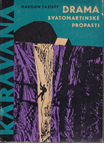 Haroun TazieffOriginální název: Le gouffre de la Pierre Saint-Martin Vydáno: 1966, SNDK - Státní nakladatelství dětské knihy  Počet stran: 218 Překlad: Božena Kaupová Edice: Karavana knihy (1958-1968) Ilustrace/foto: Ladislav Böhm Autor obálky: Ladislav Böhm Vazba knihy: brožovaná (paperback) Náklad: 29 000 ksFACEBOOK====================================================================ISCA - 05. 06. 2018 Uzávěrka předčasné registrace byla prodloužena do 30. června 2018.- 05. 06. 2018 Musíme vás informovat, že ISO hlasovalo pro vytvoření komise pro kras. Další hlas přijde 23. června, kdy se ISO rozhodne, zda chtějí návrh změnit, neboť vytvářejí krasovou normalizační komisi. To je pravděpodobně poslední možnost, jak se s touto záležitostí zabývat. NATIONAL SPELEOLOGICAL SOCIETY- 11. 06. 2018 NSS Director Elections End June 13! Did you vote?Be part of the solution -- find your ballot and vote today! If you have trouble, email nominating@caves.org. Voting ends at midnight on Wednesday, 6/13.- 07. 06. 2018 Happy National Caves and Karst Day!- 07. 06. 2018 For the second year in a row, the National Caves Association (NCA) is celebrating June 6 as the National Caves and Karst Day. The goal is to raise awareness of the crucial roles both play in our lives by encouraging people to get out and visit a cave this summer.- 07. 06. 2018 Join us for a webinar on practical field traction splinting for femur fractures!SCOOP SPELEOUNDERGROUND EXPLORERS C9C- 10. 06. 2018 aberlynn zinc mine wales- 09. 06. 2018 ...feels like the Miners left ..not a century ago.. but Yesterday..- 08. 06. 2018 Wiltshire Stone Mine No. 2- 08. 06. 2018 AirBerlin Copper Mine.- 08. 06. 2018 Parc Lead Mine,Wales- 07. 06. 2018 Follow us on INSTAGRAM for Bonus featured Photos and Videos- 07. 06. 2018  Wiltshire Stone Mines- 06. 06. 2018  CORSHAM STONE MINES... Wiltshire Uk- 06. 06. 2018  CAVIDADES DE SALSPRÁVA SLOVENSKÝCH JASKÝŇSPRÁVA JESKYNÍ ČESKÉ REPUBLIKYBLANENSKO.CZ - VSTUPNÍ PORTÁL DO MORAVSKÉHO KRASUMORAVSKÝ KRASPUNKEVNÍ JESKYNĚ - OFICIÁLNÍ STRÁNKY- 04. 06. 2018 V neděli 17. 6. 2018 u nás proběhnou dva koncerty pana Jaroslava Svěceného, na kterého se opět velmi těšíme, první koncert v 18:00 je již vyprodaný, případným dalším zájemcům o druhý koncert doporučíme rezervovat vstupenky co nejdříve na tel. 516 410 024 (602 205 584).SLOUPSKO-ŠOŠŮVSKÉ JESKYNĚ- 05. 06 2018 přidaly 3 fotkyJESKYNĚ VÝPUSTEKKATEŘINSKÁ JESKYNĚJESKYNĚ BALCARKA BALCARKA- 08. 06. 2018 Anežka Derajová si změnila úvodní fotku.KONĚPRUSKÉ JESKYNĚCHÝNOVSKÉ JESKYNĚ- 04. 06. 2018 Výletujeme s dětmi v Chýnovské Jeskyni.Chýnovská NS a Chýnovské jeskyněV horkém dni krásná procházka příjemným údolím Chýnovského potoka. Naťapete 10 km a odměnou bude prohlídka Chýnovských jeskyní….BOZKOVSKÉ JESKYNĖJESKYNĚ NA POMEZÍ‎07. 06. 2018 Veronika Mrázková byla v  Jeskyni Na Pomezí.JESKYNĚ NA ŠPIČÁKUBÝČÍ SKÁLAHOLŠTEJNSKÁ VÝZKUMNÁ SKUPINA09. 06. 2018 Kráčíme jednou ze slovinských jeskyní a výzdoba se bliští. Vzhledem k tomu, že to byla druhá velká jeskyně toho dne, a navíc na kopci, tak se těšíme na pivo, jak jinak :-)ZO ČSS 6-08 DAGMAR - 07. 06. 2018 Cestou na speleoforum jsme se šli podívat na pramen Luhy. Více se dozvíte v článku.SPELEO RUDICESPELEOCLUB PLÁNIVYSPELEOKLUB MIKULOVČSS ZO 6-20 MORAVSKÝ KRAS- 10. 06. 2018 Postoupili jsme na 74 m od vchodu, narazili jsme na příčnou dutinu sever jih. Máme změřený směr na posledních 4m jsme postupovali na východ. U stropu této dutiny není náznak, že bychom měli pokračovat na východ. Příště musíme zahloubit na výšku přístupový chodby. Zjistit jestli stěna před námi je až dolů. Pak bychom mohli sondovat na jih a sever a zjistit jestli to není křížení chodeb. Podle mapy nacházíme se přímo na jich od Ryškova a Pavelkova domu. Spíše se bude opakovat to, že najdeme na dně táto prostory chodbu na východ. To se nám stalo několikrát když jsem si prohlížel poruch co byli sever jih.HRANICKÁ PROPASTPROPAST MACOCHASPELEOLOGICKÝ KLUB PRAHASTRÁŽ PŘÍRODY CHKO MORAVSKÝ KRAS- 08. 06. 2018 Muzeum Blansko otevřelo novou výstavu "Tajemství jeskynních kostí"Výstavu včera otevřel její autor Vlasta Káňa, jinak pracovník muzea a speleolog z Býčí skály. Výstava se uskutečnila za spolupráce dvou slovenských muzeí a je zaměřena na jeskynní paleontologii obratlovců.Jako unikát bych označil model kostry jeskynního lva vyrobený díky 3D skenování.Strážci doporučují návštěvu Muzea Blansko. Výstava potrvá od0 8. 06. do 31. 08. 2018.- 08. 06. 2018 Hnízdění sokolů v Křtinském údolí se chýlí k úspěšnému konciPodáváme aktuální zprávu o dobrém průběhu hnízdění sokolů v Moravském krasu v Křtinském údolí. Na hnízdě jsou 4 mláďata, z toho 3 jsou již přepeřená, poslední má ještě zbytky prachového peří. Pokud vše dopadne dobře, bude to letos rekord v počtu vyvedených mláďat v Moravském krasu.STRÁŽ PŘÍRODY MORAVSKÝ KRAS- 10. 06. 2018 11. červen je Mezinárodním dnem rysů. U nás je rys ostrovid extrémně vzácným druhem, ale aspoň víme, že se už do naší přírody začal vracet. Držíme palce, ať je záchranný program zpracovaný pro něj i další velké šelmy úspěšný. - 09. 06. 2018 Pozorování nočních motýlů u jeskyně Balcarky 23. 06. 2018- 08. 06. 2018 Včera 08. 06. vyletělo první mládě z hnízda. Posedávalo na stromě v jeho blízkosti a dovolávalo se pozornosti svých rodičů. U ostatních mláďat čekáme každým dnem, že se také přidají a opustí hnízdo. Jak jste si všimli, už jsou celá přepeřená. - 08. 06. 2018 Částečně přepeřená mláďata sokola stěhovavého dne 27. 05. 2018- 08. 06. 2018 Krmení mláďat ze dne 22. 05. 2018PODZEMNÍ CHODBY A PROSTORY V ČRČESKÉ PODZEMÍPODZEMÍ NA OKOUNOVITRIPADVISORMORAVSKÝ KRAS – 167 recenzi – Čeština (25) 2018 – 3 recenze – Čeština (2)PUNKEVNÍ JESKYNĚ – 158 recenzí – Čeština (35) 2018 – 12 recenzÍ – Čeština (2)Morawski Kras to malownicza kraina położona na północ od Brna. Z dużej ilości jaskiń oraz wielu głębokich przepaści,obecnie tylko pięć z tych jaskiń jest udostępnionych zwiedzającym, w tym uważana za najciekawszą, a na pewno najpopularniejsza – Jaskinia Punkevní. Będąc tutaj warto również zajrzeć w oczy Przepaści Macocha, będącej najgłębszym tego typu lejem krasowym w Czechach (138,5 m) .JESKYNE NA TUROLDU – 25 recenzí – Čeština (17) 2018 – 1 recenze – čeština (1)PROPAST MACOCHA – 249 recenzí – Čeština (46) 2018 – 6 recenzí – Čeština (4)VýbornýSkvělý, restaurace je blízko, cesta na lanovce netrvá tak dlouho, cca 1 minutu, výhled je super, jak s horního tak i s dolního můstku. Prostě super.JESKYNE NA POMEZI – 23 recenzí – Čeština (13) 2018 – 1 recenze – čeština (1)SLOUPSKO-SOSUVSKE CAVE – 44 recenzí – Čeština (22) 2018 – 1 recenze – Čeština (1)JAVOŘICKÉ JESKYNĚ – 23 recenzí – Čeština (13) 2018 – 1 recenze – Čeština (1)JESKYNĚ NA ŠPIČÁKU – 12 recenzí – Čeština (7)KONĚPRUSKÉ JESKYNĚ  – 44 recenzí – Čeština (17) 2018 – 4 recenze – Čeština (2)JESKYNE VYPUSTEK – 9 recenzí – Čeština (6)ZBRASOVSKE ARAGONITOVE JESKYNE  – 18 recenzí – Čeština (10) 2018 – 1 recenze – Čeština (1)KATERINSKA JESKYNE  – 27 recenzí – Čeština (6) 2018 – 1 recenze – Čeština (0)BOZKOVSKE DOLOMITOVE CAVE – 41 recenzí – Čeština (14) 2018 – 3 recenze – MLADEČSKÉ JESKYNĚ – 7 recenzí – Čeština (6)CHYNOVSKA CAVE – 8 recenzí – Čeština (5)CAVE BALCARKA – 11 recenzí – Čeština (5) 2018 – 1 recenze – Čeština (0)SLOVENSKÁ SPELEOLOGICKÁ SPOLOČNOSŤ- 08. 06. 2018 Speleofotografia 2018 – Pozvánka na súťaž jaskynnej fotografieRoku 2018 sa SSS spolu so Slovenským múzeom ochrany prírody a jaskyniarstva, Správou slovenských jaskýň a mestom Liptovský Mikuláš už tradične podieľajú na organizácii 19. ročníka medzinárodnej fotografickej súťaže s jaskyniarskou tematikou. Speleofotografia je fotografická súťaž medzinárodného charakteru, ktorá si po minulé roky vyslúžila svetovú prestíž.SLOVAK EXPLORING TEAMPŘIZNÁNÍ PRŮVODCŮSPELEOLOGIE==================================================================== ČESKÁ SPELEOLOGICKÁ SPOLEČNOSTVyšel oběžník 141/2018Vyšlo Speleo č. 73blog @ jeskyňář.czNový trenažér SRT v Českém krasu. Přijďte se podívat!05. 06. 2018 •	ZO ČSS 1 - 06 Speleologický klub PrahaV Českém krasu, v lomu na Chlumu u Srbska vznikl nový trenažér jednolanové techniky. Zvolili jsme podzemní prostoru bývalého záložního archivu Škodových závodů, která již několik desetiletí slouží jako základna Speleologického klubu Praha. Prostora, jakož i dobrý přístup k ní, umožňuje příjemný trénink i v zimním období a zároveň přirozeně evokuje jeskynní prostředí.Údolím Luhy na Speleofórum (20.–22.4.2018)06. 06. 2018 •	ZO ČSS 6 - 08 DagmarLetošní Speleofórum jsme zahájili tak trochu jinak - v plánu bylo vzít si v pátek půl dne volna a po poledni vyrazit s báglem na zádech pěšky z Protivanova směrem do Sloupu. Akce se nakonec nikdo z kamarádů nechytl, tak jsme šli jen já s Ari. A nemělo to chybu. Brzy jsme se dostali k pramenu Luhy, který je přímo v terénu označen jako pramen Punkvy, protože je Luha nejvydatnější zdrojnicí Punkvy. Jinak každý přece ví, že Punkva vzniká někde v Amatérské jeskyni.Setkání jeskyňářů 201811. 06. 2018 •	ZO ČSS 6 - 21 MyotisNové informace Alpský traverz přes Odru 201809. 06. 2018 •	ZO ČSS 7 - 01 OrcusJako každý rok počátek června znamená pro nás natažení alpského traverzu nad řekou Odrou.AKCE, PŘEDNÁŠKY, KONFERENCE, atd.  ====================================================================07. 06. – 31. 08. 2018 Výstava Tajemství jeskynních kostí. Muzeum Blansko13. – 17. 06. 2018 – Čarovné tony Macochy14. – 17. 06. 2018 – Speleoškola v lokalitě Košariská pri Lozorně / Slovensko  16. 06. 2018 – Lezeckém dni na Chlumu v Českém krasu16. 06. 2018 – Workschop SZS „Lezecký den 201816. – 17. 06. 2018 – Býčí skála letošní dny Otevřených dveří 17. 06. 2018 – Údolí Říčky: svědectví zašlých časů22. – 24. 06. 2018 – Medvědí jeskyně. Přírodní oblast Hillside, Pa., USA23. 06. 2018 – 15. Setkání jeskyňářů – seniorů v Moravském krasu – Vilémovice23. 06. 2018 – Pozorování nočních motýlů u jeskyně Balcarky23. 06. 2018 – Za poklady z jeskyně Býčí skála23. – 24. 06. 2018 – Býčí skála letošní dny Otevřených dveří28. 06. 18 – 08. 07. 18 –  Hlavní letní Kačma akce 201830. 06. – 01. 07. 2018 – Býčí skála letošní dny Otevřených dveří30. 06. 2018 – SPELEOFOTOGRAFIA 2018 – Deadline01. 07. 2018 – Majkov raj - juh Silickej planiny. Slovensko02. – 06. 07. 2018 – EuroKarst 2018 – Besancon Francie02. – 08. 07. 2018 – Balkan Cavers' Camp 201814. 07. 2018 – Netýkavkobraní 201821. – 27. 07. 2018 – 18th International Vulcanospeleology Symposium28. – 28. 07. 2018 – Oslavy 750 let Holštejna30. 07. – 03. 08. 2018 – US National Speleological Society Convention29. 07. – 13. 08. 2018 – Mezinárodní výcvikový tábor pro mladé speleology03. 08. 2018 – Gongy v Chýnovské jeskyni14. – 29. 08. 2018 Letní Skryté krásy kamenů. Dům přírody Skalní mlýn20. – 24. 08. 2018 – 24th International Conference on Subterranean Biology23. – 26. 08. 2018 – EuroSpeleo Forum se bude konat v rakouském Ebensee 25. 08. 2018 – Netopýří noc na Chlumu 201809. 2018 – Jihoměstská noc pro netopýry V pobočce Městské knihovny Opatov13. 09. 2018 – Netopýří noc na Hamru. Sportovní areál Hamr v Záběhlicích 27. – 30. 09. 2018 – 24th International Cave Bear Symposium – Bulharsko06. – 07. 10. 2018 – Setkání jeskyňářů v Moravském krasu – Vilémovice12. – 18. 10. 2018 – 8. kongres ISCA – Itálie24. – 28. 10. 2018 – 16th International Symposium of Speleotherapy – Zlaté hory02. 11. 2018 – 04. 11. 2018 – Studijní cesta  ZO ČSS 5 - 01 Bozkov26. 04. – 28. 04. 2019 – Speleoforum20. – 25. 05. 2019 – Hypogea 2019: The International Congress of Speleology in ArtificialCavities – Bulharsko05. 10. – 06. 10. 2019 – Setkání ke 40. výročí ČSS09. – 12. 08. 2019 – National Speleological Congress of Switzerland23. – 29. 07. 2021 – 18. Mezinárodní speleologický kongres – Francie ISTORICKÉ KRESBY A MALBY JESKYNÍ====================================================================Lurdy II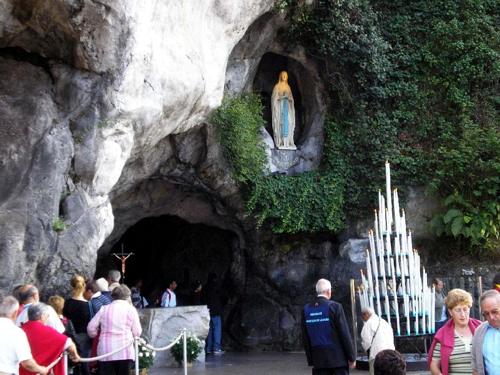 